KTP Academic Development Scheme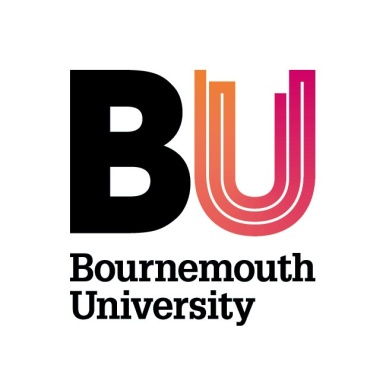 Application formSections 1-3 must be completed by the Applicant. Section 4 is to be completed by your line manager. An electronic copy of the completed application (including signatures) should be submitted to the assessment panel via the Knowledge Exchange Adviser (KTP), Rachel Clarke – clarker@bournemouth.ac.uk The closing date for this scheme is Sunday 22nd November 2015.  Applications received after the closing date will not be considered.Details from RED may be used in considering applications.Applications will be evaluated against the following criteria: Interest in engaging in Knowledge Transfer Partnerships.Clear identification of strategy for identifying KTP partners**Sending this form via email will be taken as an indication that you are agreeing to the submission of your application. Please note:The KTPADS target is for each member to submit a KTP proposal within a year of starting the schemeThe development session will be offsite on the afternoon of Friday 11th December 2015 It is the RKEOs policy to publish a summary of awarded projects on the BU Research BlogAll applications will be submitted to the respective Deputy Dean of Research for review to ensure applications meet your Faculty’s strategic aimsInitial mandatory one-to-ones will take place within two weeks of the development day date (11th December)Section 1 – Applicant detailsSection 1 – Applicant detailsApplicant NamePositionSchoolSection 2 – AvailabilitySection 2 – AvailabilitySection 2 – AvailabilityAre you available to attend the off-site training days on the afternoon of Friday 11th December 2015Available   Not availableSection 3 – Case for SupportWhat do you hope to get out the scheme? What type of enterprise activity have you carried out with external organisations to date? eg KTP / consultancy/ commercial research /short courses /bespoke training / CPD/ other (please specify)What existing potential business partners/ networks do you have?Section 4 – To be completed by applicant’s Line ManagerSection 4 – To be completed by applicant’s Line ManagerSection 4 – To be completed by applicant’s Line ManagerSection 4 – To be completed by applicant’s Line ManagerLine Manager NameSignatureSchool assessmentFully supported UndecidedUnsupported Assess the importance of this proposal to the general research strategy of the School and on the appropriateness of the applicantAssess the importance of this proposal to the general research strategy of the School and on the appropriateness of the applicantAssess the importance of this proposal to the general research strategy of the School and on the appropriateness of the applicantAssess the importance of this proposal to the general research strategy of the School and on the appropriateness of the applicant